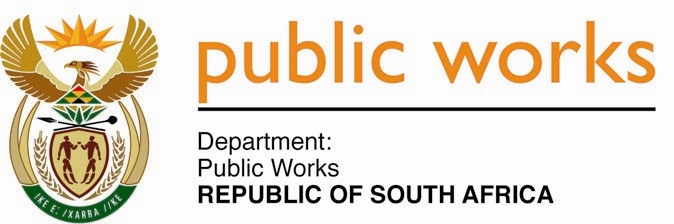 MINISTRYPUBLIC WORKS AND INFRASTRUCTUREREPUBLIC OF SOUTH AFRICA Department of Public Works l Central Government Offices l 256 Madiba Street l Pretoria l Contact: +27 (0)12 406 1627 l Fax: +27 (0)12 323 7573Private Bag X9155 l CAPE TOWN, 8001 l RSA 4th Floor Parliament Building l 120 Plein Street l CAPE TOWN l Tel: +27 21 402 2219 Fax: +27 21 462 4592 www.publicworks.gov.za NATIONAL ASSEMBLYWRITTEN REPLYQUESTION NUMBER:					        		2099 [NW2256E]INTERNAL QUESTION PAPER NO.:					82 of 2023DATE OF PUBLICATION:					        		02 JUNE 2023DATE OF REPLY:						                	29 JUNE 20232099.	MS AM SIWISA (EFF) asked the Minister of Public Works and Infrastructure: [287] [Question submitted for oral reply now placed for written reply because it is in excess of quota (Rule 137(8)]:Since the beginning of the sixth Parliament, what total number of buildings has his department released for the sole purpose of establishing temporary shelters for fire victims who are often hit by shack fires which leave families destitute in the Western Cape? 											NW2256E________________________________________________________________________REPLY:The Minister of Public Works and Infrastructure:As the provision of temporary shelters to fire victims’ resorts under Disaster Management, a function of the Local Municipalities, the Department has not received any requests nor provided any temporary shelters to fire victims.